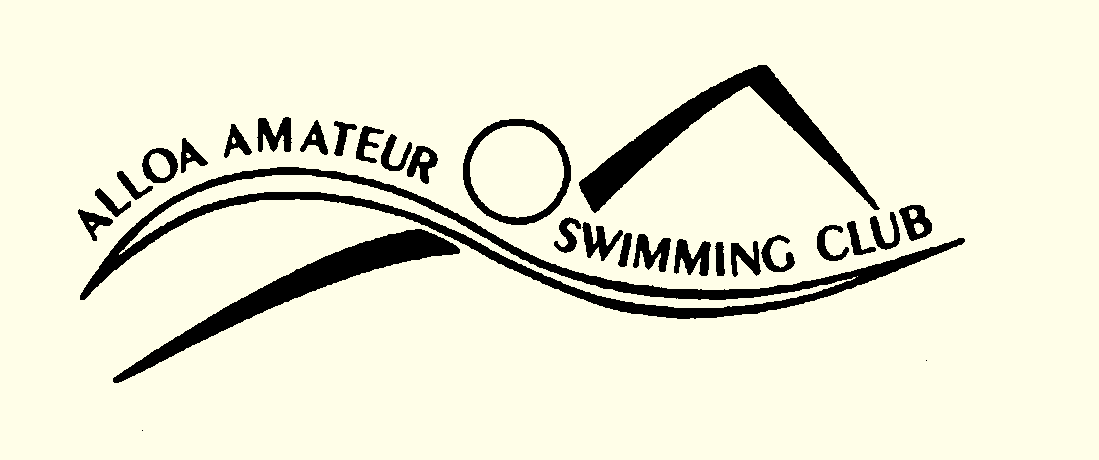 An invite to theAlloa Junior Development MeetSunday 23rd February 2020AtThe Peak
Stirling Sports Village
StirlingALLOA AMATEUR SWIMMING CLUB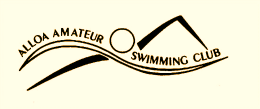 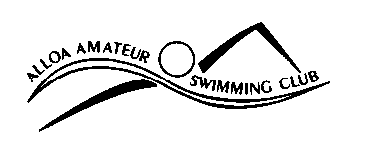 Would like to invite entries for theirJunior Development Meet (Under SASA Rules and Licence No: WD/L3/011/0220)General Information:Date	Sunday 23rd February 2020	Venue	The Peak
Stirling Sports Village
Forthside Way
FK8 1QZMap Location	http://www.the-peak-stirling.org.uk/find-us/Pool	6 lane 25M with full electronic timing and scoreboardTimes	Warm-up will be at  and  	Start times will be  and  Ages	Age of entrants is age on the day of meetAge Groups	7/8yrs, 9/10yrs, 11/12yrsEvents	See programme of events on page 4Awards	Medals for 1st, 2nd, 3rd, 4th, 5th, 6th   & 1st, 2nd & 3rd for relays	Awards to overall Top Boy, Top Girl and Top Club.Entry Fees	£6.00 per individual swim, £10.00 per relay. Payments can be made by either: Direct bank transfer to Sort code: 80-05-28 – Account: 00119893 – Ref: “Your Club Name” AASC Junior Dev Meet 2020.  Or by Cheque made payable to Alloa Amateur Swimming Club to be received prior to the entries closing date.Coach’s Pass	Coach’s Passes at a cost of £10.00 per person are available to cover lunch for the day and paperwork.Officials	Each competing club is requested to provide at least 2 Technical Officials per session. We would request that clubs provide the names and roles of the STO’s prior to the meet and preferably at the time of entries. Travelling expenses will only be paid to officials with no participating swimmers. Facilities	There are café facilities available at The Peak.Entry Files	The meet will be run using Hy-tek Meet Manager; TM files are available on SwimScotland and entries should be submitted by the closing date to the Meet Secretary:			Graeme Young			26 Grange RoadAlloaFK10 1LPE-mail: alloaasc.meetsecretary@gmail.comMeet RulesThe meet will be held under SASA rules. A Health and Safety Declaration Form is included with this invitation and must be completed and returned with your Entry Summary Form to the Meet Secretary.It is the responsibility of each club to ensure that swimmers are aware of the meet rules.Swimmers must act on the instructions given by the meet officials and behave in a reasonable manner at all times.All swimmers must have a current SASA registration number or be registered with the appropriate governing body.Swimmers may only enter their own age group.No swimmers under the age of 7yrs are permitted to swim in accordance with licence requirements.Electronic timing will be in operation. In the event of the electronic timing failing, manual timing will be used hence the need to have sufficient STOs to ensure accreditation of the Meet.Only swimmers, Coaches, Team Managers and Meet Officials will be admitted to poolside.The Meet Management reserves the right to alter the programme and warm up times if necessary.  Anything not covered above, or printed in the event programme will be at the Gala Convenor’s discretion.Entries, Withdrawals and Start ListsClosing date for entries is midnight on Friday 31st January 2020. No late entries will be accepted.All entries must be made on the electronic files and submitted by e-mail to the Meet Secretary. Entry files can be downloaded from Swim Scotland or can be requested by e-mail to the Meet Secretary.No entries will be accepted without the correct fee.  All payments should be received within three days of the entry closing date.Entries will be accepted on a time basis.  It is the responsibility of Entry Secretaries to ensure that all entry times and dates of birth are correct.Where an event is over-subscribed, entries may be scratched, to ensure the smooth and timely running of the Meet. Faster swimmers in each age group will be scratched.Participating clubs will be provided with a list of confirmed swims and a copy of the programme within 2 weeks of the closing date.  Any scratches will be fully refunded. No refunds will be given after the programme has been finalised and issued.  Withdrawals made after the issue of the programme will be charged in full.   To assist with processing on-the-day withdrawals, please e-mail any advanced withdrawals prior to the competition to the Meet Secretary, as soon as possible and by midnight on Thursday 20th February 2020.Please include the Name of Swimmer, Event number, Age Group and Stroke on all emailed withdrawals.During the meet, withdrawals must be handed into the recorders desk no later than 45 minutes prior to the start of each session using the appropriate withdrawal form from the coach’s pack.Start Lists will be prepared prior to the start of each session, once all withdrawals have been processed.Alloa ASC reserves the right to fill empty lanes with swimmers from the club of the appropriate age who fulfil the entry criteria.No Time Only swims will be allowed or entries on the day without prior approval of the Meet Referee.Results shall be posted on the walls and copies made available for coaches of participating clubs.EventsOver the top starts may be used to ensure the smooth running of the meet.All events will be Heat Declared Winners (HDW).All heats will be spearheaded, fastest to slowest, with the fastest swimmers in the final heat.Updated Start sheets will be issued to the clubs for marshalling, once all withdrawals have been processed.  In the event of a delay in producing the Start sheets, a copy of the programme will be included in the coaches’ packs to allow for marshalling of all swimmers listed for the first event.Swimmers are asked to report to the marshalling area at least five heats in advance.It is the responsibility of competing clubs to ensure that their swimmers report to the marshalling area on time.Heats will be run as mixed age groups based on entry times, as with an open meet, to provide competitive and comparative swimming.Relays: 4 x 50m Freestyle with the team comprising of the following - 1 swimmer from 7-8, 1 swimmer from 9-10 and 2 swimmers from 11-12. Please note: for relays only, swimmers can swim up an age group. Awards/PresentationsResults will be posted on the walls in the pool area and at the back of the spectating area.Medals will be awarded for 1st, 2nd, 3rd, 4th, 5th and 6th in all individual events and for 1st, 2nd and 3rd in the relays.Trophies will be awarded for overall Top Boy, Top Girl and Top Club.No formal presentations are scheduled to be held during the meet. Announcements will be made of the medallists in each event, and medals will be available poolside for collection during each session.    PhotographyThe Scottish Swimming policy on the use of photographic equipment (cameras, camcorders, mobile phones, etc.) will be applied at this meet.  Application forms for approval to use photographic equipment can be obtained from the entrance desk at the top of the spectator’s balcony.Unauthorised use of photographic equipment is prohibited.MiscellaneousSwimmers and coaches must not take glassware into the showers or onto poolside otherwise they will be liable for expulsion from the Meet.Neither Alloa Amateur Swimming Club, nor The Peak, can be held responsible for loss or damage to any property of swimmers, team staff or spectators. Swimmers are strongly advised to secure property in the lockers provided in the changing rooms and not to leave belongings lying around unattended.Swimmers out with the poolside area must wear dry clothing and footwear at all times.Outdoor footwear must not be worn poolside.Programme of Events – All Heat Declared WinnersAlloa ASC Junior Development Meet23rd February 2020Health and Safety DeclarationIn order to comply with accreditation and health and safety requirements, this form must be completed and returned with entry information.I confirm that all entered swimmers have paid their current SASA annual membership fee (Scottish Clubs) or are affiliated members of their governing body (non-Scottish Clubs).I understand that any swimmer entered without a registration number (British Clubs) or not affiliated to their governing body (non-British Clubs) will be automatically rejected.I confirm that all entered swimmers have been trained and are competent to dive into deep or shallow water in a safe manner as prescribed by current/planned legislation.I confirm that information regarding the use of photographic equipment has been passed onto swimmers and parents intending to travel to the meet.Please return this form along with the Entry Summary Information form no later than Friday 31st  January 2020 to:			Graeme Young			26 Grange RoadAlloaFK10 1LPE-mail: alloaasc.meetsecretary@gmail.comAlloa ASC Junior Development Meet 23rd February 2020Entry Summary Information**This form must be completed and returned with payment by the closing date**Please return along with remittance and entries by Friday 31st January 2020 to the Meet Secretary:			Graeme Young			26 Grange RoadAlloaFK10 1LPE-mail: alloaasc.meetsecretary@gmail.comSession 1Session 1Session 1Session 1Event 101Girls      7 - 850m ButterflyEvent 102Boys     7 - 850m ButterflyEvent 103Girls      9 -10100m BackstrokeEvent 104Boys     9 -10100m BackstrokeEvent 105Girls     11-12100m BreaststrokeEvent 106Boys    11-12100m BreaststrokeEvent 107Girls7 - 850m BackstrokeEvent 108Boys7 - 850m BackstrokeEvent 109Girls9 -1050m BreaststrokeEvent 110Boys9 -1050m BreaststrokeEvent 111Girls11-1250m FreestyleEvent 112Boys11-1250m FreestyleEvent 113Girls7 - 8100m FreestyleEvent 114Boys7 - 8100m FreestyleEvent 115Girls9 -10100m FreestyleEvent 116Boys9 -10100m FreestyleEvent 117Girls11-12100m Ind MedleyEvent 118Boys11-12100m Ind MedleyEvent 119Girls7 - 12200m Freestyle RelaySession 2Session 2Session 2Session 2Event 201Boys 7 - 850m BreaststrokeEvent 202Girls 7 - 850m BreaststrokeEvent 203Boys 9 -10100m Ind MedleyEvent 204Girls9 -10100m Ind MedleyEvent 205Boys11-1250m ButterflyEvent 206Girls11-1250m ButterflyEvent 207Boys7 - 8100m Ind MedleyEvent 208Girls7 - 8100m Ind MedleyEvent 209Boys9 -1050m FreestyleEvent 210Girls9 -1050m FreestyleEvent 211Boys11-12100m BackstrokeEvent 212Girls11-12100m BackstrokeEvent 213Boys7 - 850m FreestyleEvent 214Girls7 - 850m FreestyleEvent 215Boys9 -1050m ButterflyEvent 216Girls9 -1050m ButterflyEvent 217Boys11-12100m FreestyleEvent 218Girls11-12100m FreestyleEvent 219Boys7 - 12200m Freestyle RelaySigned:Print Name:Position in club:Club:Club Name:Club Code:Contact:Position in club:Address:Postcode:Tel No:E-mail:(Information and updates relating to the meet will be provided via email)Signed:Number of Boys entries        _________      @ £6.00		          £ __________Number of Girls entries 	   _________      @ £6.00		          £ __________Number of Relay entries       _________      @ £10.00                     £ __________Number of Coach’s passes   _________      @ £10.00		          £ __________Direct bank transfer to Sort Code: 80-05-28 Account No: 00119893       £ __________Ref: “Your Club Name” AASC Jun Dev Meet 2020Total cheque enclosed                                                                       £ __________(Please make cheques payable to Alloa Amateur Swimming Club)